Plan działań związanych z Patronem szkoły na rok szkolny 2020/2021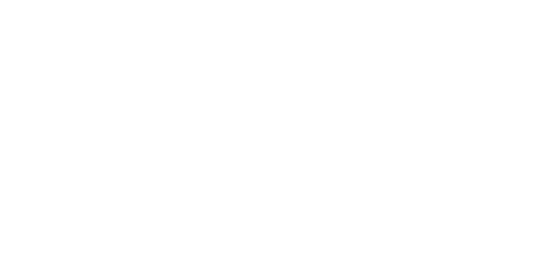 Nazwa działańDataCeleWykonanie gazetek ściennych poświęconychIX 2020Upowszechnianie i upamiętnianie dokonań Patrona szkoły naPatronowi (w klasach oraz na korytarzuUpowszechnianie i upamiętnianie dokonań Patrona szkoły naPatronowi (w klasach oraz na korytarzuwszystkich etapach edukacyjnych.szkolnym).wszystkich etapach edukacyjnych.szkolnym).Kącik papieski – troska o jego wygląd.rok szk. 2020/21Lekcje wychowawcze, lekcje religii,rok szk. 2020/21 Pogłębianie wiedzy o życiu i nauczaniu św. Jana Pawła II. języka polskiego poświęcone Patronowi szkoły.Przygotowanie do konkursów.Projekcje filmów związanych z osobą Patrona.Święto Szkoły połączone ze ślubowaniem.16.10.2020Oddanie hołdu Patronowi szkoły.Święto Szkoły połączone ze ślubowaniem. Kształtowanie w uczniach postaw opartych na nauczaniu Jana Kształtowanie w uczniach postaw opartych na nauczaniu JanaPawła II .Udział w akcjach „Zamiast batonika wrzuć do słoika”, ,,Zamiast kwiatka daj na skrzatka” i w zbiórkach makulatury, nakrętek, kasztanów, makulatury.rok szk. 2020/2021Kształtowanie postawy otwarcia się na potrzeby innych i chęciUdział w akcjach „Zamiast batonika wrzuć do słoika”, ,,Zamiast kwiatka daj na skrzatka” i w zbiórkach makulatury, nakrętek, kasztanów, makulatury.niesienia pomocy.Jasełka. Wigilie klasowe.XII 2020Kultywowanie tradycji chrześcijańskiej – obejrzenie jasełek,XII 2020dzielenie się opłatkiem, śpiewanie kolęd, spożywanie potrawdzielenie się opłatkiem, śpiewanie kolęd, spożywanie potrawwigilijnych.Udział uczniów w noworocznym spotkaniu zI 2021Integracja uczniów i nauczycieli należących do Podlaskiej RodzinyBiskupem Drohiczyńskim organizowanym przezSzkół im. JP II.Kurię dla szkół im. Jana Pawła II.Szkolny konkurs plastycznyI-II 2021Wzbudzenie zainteresowania najmłodszych uczniów postaciąpt. „100. rocznica urodzin Świętego Jana Pawła IIŚwiętego Jana Pawła II, wykorzystanie umiejętności plastycznychdla klas I- VIII.dzieci ( wystawa pokonkursowa).Szkolny Konkurs WiedzyIII 2021Pogłębianie wiedzy o Patronie szkoły, wzbudzenie refleksji naSzkolny Konkurs WiedzyPogłębianie wiedzy o Patronie szkoły, wzbudzenie refleksji nao Świętym Janie Pawle II.temat nauczania i wartości głoszonych przez Świętego Janao Świętym Janie Pawle II.Pawła II. W konkursie wezmą udział uczniowie klas IV – VIII.Pawła II. W konkursie wezmą udział uczniowie klas IV – VIII.Uczczenie rocznicy kanonizacji Patrona szkoły-IV 2021Oddanie hołdu Patronowi, pamięć o ważnych wydarzeniach z Jegospotkania przy popiersiu.życiaApel z okazji 100. rocznicy urodzin Jana Pawła II .V 2021Przygotowanie programu artystycznego, oddanie hołdu Św.Janowi Pawłowi II. Dziękczynienie za Papieża Polaka poprzezudział we Mszy świętej razem z mieszkańcami Rudki.Organizacja V Międzyszkolnego KonkursuV 2021Wzbudzenie zainteresowania postacią Jana Pawła II,Organizacja V Międzyszkolnego KonkursuV 2021popularyzacja piosenek papieskich, ich walorów artystycznychPiosenki o Św. Janie Pawle II  pt. „Ojcupopularyzacja piosenek papieskich, ich walorów artystycznychPiosenki o Św. Janie Pawle II  pt. „Ojcui wychowawczych. Wspieranie aktywności dzieci i młodzieży,Świętemu śpiewajmy”i wychowawczych. Wspieranie aktywności dzieci i młodzieży,Świętemu śpiewajmy”umożliwienie im publicznej prezentacji umiejętności wokalnych .umożliwienie im publicznej prezentacji umiejętności wokalnych .Integracja dzieci i młodzieży z Rodziny Szkół im. Jana Pawła II.Udział w konkursach i olimpiadach związanych zzgodnie zPogłębianie wiedzy o Patronie szkoły , wzbudzenie refleksji naUdział w konkursach i olimpiadach związanych zzgodnie ztemat nauczania i wartości głoszonych przez Świętego JanaPatronem. (konkursy plastyczne, muzyczne,wymaganiamitemat nauczania i wartości głoszonych przez Świętego JanaPatronem. (konkursy plastyczne, muzyczne,wymaganiamiPawła II .recytatorskie, wiedzowe i zawody sportoweregulaminówPawła II .recytatorskie, wiedzowe i zawody sportoweregulaminóworganizowane przez szkoły z Rodziny Szkół im.( przez cały rokJana Pawła II i inne zaprzyjaźnione szkoły bądźszkolny)instytucje.Wydanie numeru specjalnego gazetki szkolnejV 2021Pogłębianie wiedzy o Patronie szkoły , wzbudzenie refleksji na„Szkolny Ekspress” poświęconego Papieżowitemat nauczania i wartości głoszonych przez Świętego JanaJanowi Pawłowi II z racji 100. rocznicy urodzin.Pawła II .Aktualizacja strony internetowej.rok szk. 2020/21Zamieszczanie bieżących informacji o działaniach szkoły,uroczystościach akademiach, konkursach itp. związanych z jejPatronem.